        Tilgivelse - hvorfor ? Mød grundlæggeren af Source åndedrætsterapi, Binnie A Dansby, på en givende workshop – ”Forgiveness is the key to happiness!”.   Mandag d. 29/4. kl. 18-21.30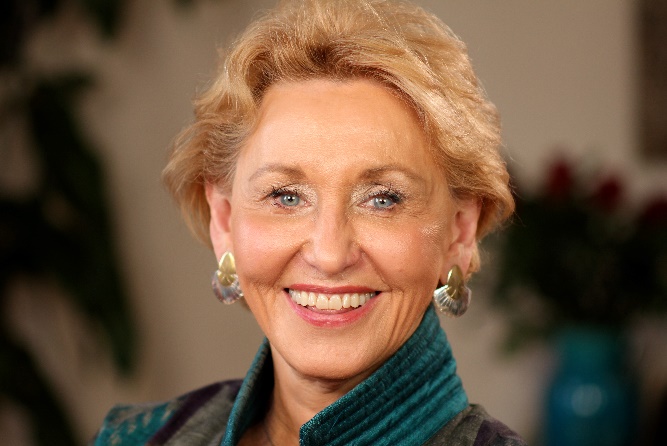                       Dynamics of ForgivenessWhat does it mean to forgive? What negative thoughts are you sending out again and again regarding a person or a place or a thing? What are you holding against yourself?Sted :Huset Sanitas, Ndr. Jernbanevej 16A st., 3400 HillerødPris: 300,- kr.Tilmelding: Anita: husetsanitas@gmail.com  tlf.:23280788Læs mere om Binnie: www.binnieadansby.comWorkshoppen foregår på letforståeligt 